“SPORT PRODUCTION AND TRADE”  MChJ (Toshkent viloyati)Telefon raqam:  +998 98 812-28-82Mahsulotning rasmiartikulNomiTexnik xususiyatlariMaxsulot narxi dollarda (QQS bilan)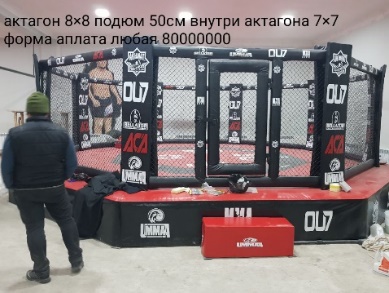 MMA sportlari uchun sakkizburchakCharmdan tayyorlangan8 900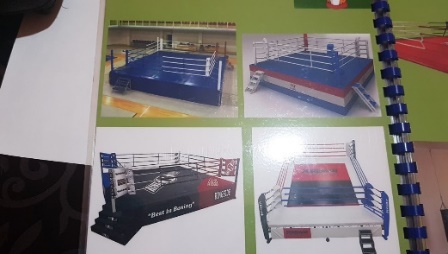 Boks ringiGofrirovka qilingan choyshab,8 333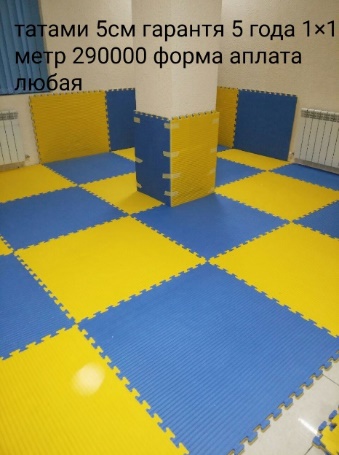 TatamiStandart37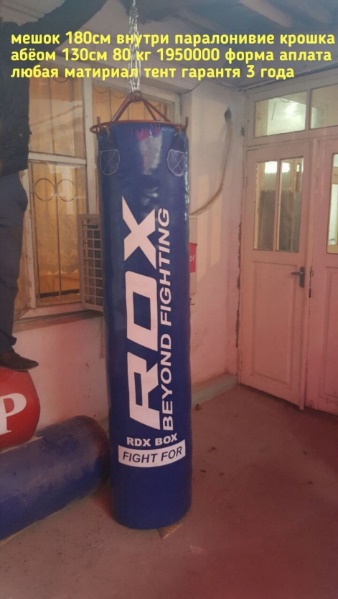 Boks qopiTentli186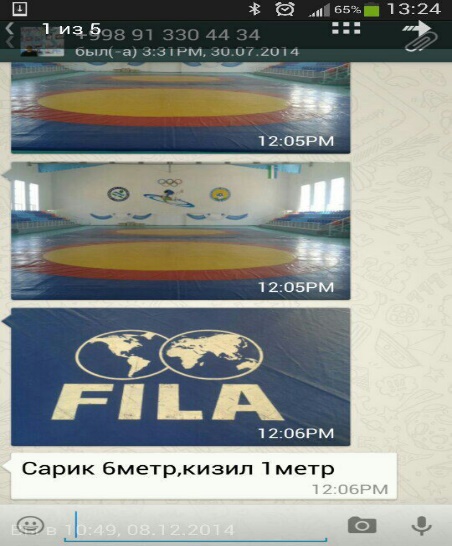 Kurash gilamchasiPeno-politen5 750$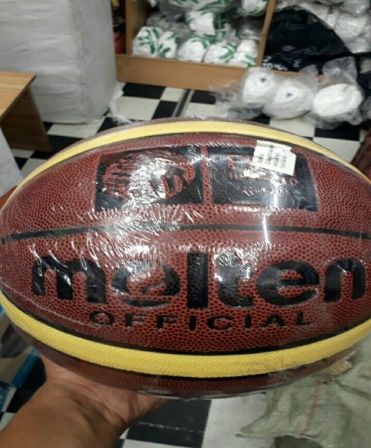 Basketbo’lTo’piPolimelin kauchuk16$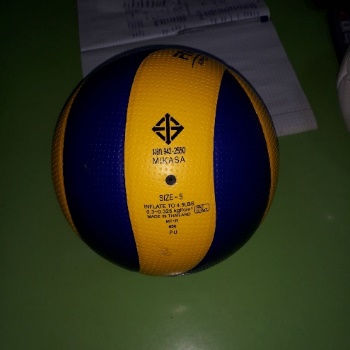 Voleybo’lTo’piSilikon kauchuk16$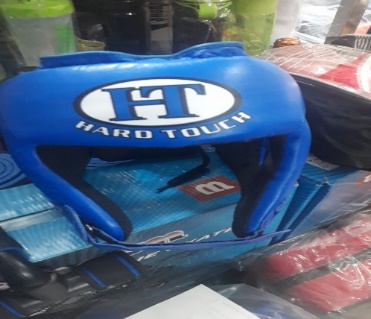 Boks uchun bosh kiyimSof teri33,3$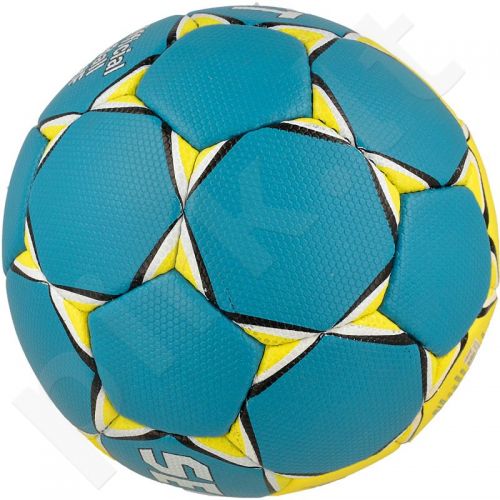 Qo'l to'pi11,5